ΕΛΛΗΝΙΚΗ ΔΗΜΟΚΡΑΤΙΑ 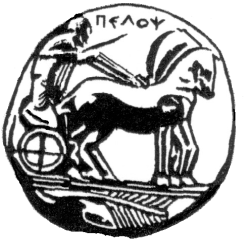 ΠΑΝΕΠΙΣΤΗΜΙΟ ΠΕΛΟΠΟΝΝΗΣΟΥ ΣΧΟΛΗ ΕΠΙΣΤΗΜΩΝ ΑΝΘΡΩΠΙΝΗΣ ΚΙΝΗΣΗΣ & ΠΟΙΟΤΗΤΑΣ ΖΩΗΣ Λεωφ. Ευσταθίου και Σταματικής Βαλιώτη και ΠλαταιώνΤηλ: 2731089651, Φαξ: 27310 89657Πληροφορίες: Ψυχογιού Νικολέττα email: fhmqls@uop.gr	Σπάρτη, 06/11/2017Αρ. Πρωτ.: 210	Προς τις Γραμματείες των Τμημάτων                      ΟΔΑ και Νοσηλευτικής
Κοινοποίηση: στους Φοιτητικούς Συλλόγους ΤΟΔΑ και Νοσηλευτικής  Αξιότιμοι Γραμματείς των Τμημάτων ΤΟΔΑ και Νοσηλευτικής,παρακαλείσθε όπως μεριμνήσετε για την σύνταξη των  καταλόγων  των φοιτητών, των μελών ΕΕΠ ΕΕΔΙΠ και ΕΤΕΠ, όπως ορίζει ο NOMOΣ ΥΠ’ ΑΡΙΘΜ. 4485/04-8-2017 «Οργάνωση και λειτουργία της ανώτατης εκπαίδευσης, ρυθμίσεις για την έρευνα και άλλες διατάξεις», ώστε να περατωθούν οι διαδικασίες μέχρι την 1-12-2017και να συγκροτηθεί η νέα Κοσμητεία της Σχολής Επιστημών Ανθρώπινης Κίνησης και Ποιότητας Ζωής.Σύμφωνα με το νόμο 4485 -Τεύχος Α’ 114/04.08.2017Άρθρο 18Κοσμητεία1. Η Κοσμητεία αποτελείται από: α) Τον Κοσμήτορα της Σχολής.β) Τους Προέδρους των Τμημάτων.γ) Τους εκπροσώπους των φοιτητών σε ποσοστό 10% του συνόλου των μελών της Κοσμητείας των περιπτώσεων α ́ και β ́.δ) Τρεις (3) εκπροσώπους, έναν (1) ανά κατηγορία από τα μέλη Ε.Ε.Π., Ε.ΔΙ.Π. και Ε.Τ.Ε.Π. της Σχολής…………………………………………………………………………………………………………………………………………………«α) Προπτυχιακοί φοιτητές είναι οι φοιτητές που παρακολουθούν τον πρώτο κύκλο σπουδών, μεταπτυχιακοί φοιτητές είναι εκείνοι που παρακολουθούν τον δεύτερο κύκλο σπουδών και υποψήφιοι διδάκτορες εκείνοι που παρακολουθούν τον τρίτο κύκλο σπουδών. β) «Φοιτητές με δικαίωμα συμμετοχής»: οι φοιτητές που έχουν δικαίωμα συμμετοχής στα εκλεκτορικά σώματα για την εκλογή οργάνων διοίκησης Α.Ε.Ι. και εκλογής τους στα όργανα αυτά. Το δικαίωμα αυτό έχουν: αα) οι προπτυχιακοί φοιτητές των οποίων η διάρκεια φοίτησης δεν έχει υπερβεί τη διάρκεια των εξαμήνων που απαιτούνται για τη λήψη του τίτλου σπουδών, σύμφωνα με το ενδεικτικό πρόγραμμα σπουδών, προσαυξανόμενη κατά τέσσερα (4) εξάμηνα, ββ) οι μεταπτυχιακοί φοιτητές των οποίων η διάρκεια φοίτησης δεν έχει υπερβεί τη διάρκεια του ενδεικτικού προγράμματος του δεύτερου κύκλου σπουδών,και γγ) οι υποψήφιοι διδάκτορες που διανύουν τα πέντε (5) πρώτα έτη του τρίτου κύκλου σπουδών. Για τους φοιτητές μερικής φοίτησης ο χρόνος αυτός είναι διπλάσιος του ενδεικτικού χρόνου για την ολοκλήρωση του προγράμματος σπουδών που παρακολουθούν»Αν, με βάση το παραπάνω ποσοστό, προκύπτει δεκαδικός αριθμός, αυτός στρογγυλοποιείται στην προηγούμενη ακέραιη μονάδα, όταν είναι κάτω του μισού (0,5) και στην επόμενη ακέραιη μονάδα, όταν είναι μισό (0,5) ή άνω του μισού. Οι εκπρόσωποι των φοιτητών είναι κατ’ ελάχιστον ένας (1) εκπρόσωπος για την κατηγορία των προπτυχιακών και ένας (1) συνολικά για τις κατηγορίες των μεταπτυχιακών φοιτητών και των υποψήφιων διδακτόρων, όπου υπάρχουν.Οι εκπρόσωποι των φοιτητών εκλέγονται, μαζί με τους αναπληρωτές τους, με άμεση, μυστική και καθολική ψηφοφορία από το σύνολο των φοιτητών με δικαίωμα συμμετοχής της οικείας κατηγορίας της Σχολής, για ετήσια θητεία. δ) Τρεις (3) εκπροσώπους, έναν (1) ανά κατηγορία από τα μέλη Ε.Ε.Π., Ε.ΔΙ.Π. και Ε.Τ.Ε.Π. της Σχολής, οι οποίοι εκλέγονται, μαζί με τους αναπληρωτές τους, με άμεση, μυστική και καθολική ψηφοφορία των μελών της οικείας κατηγορίας προσωπικού της Σχολής, για διετή θητεία και δυνατότητα επανεκλογής, από ενιαίο ψηφοδέλτιο ανά κατηγορία. Η Κοσμητεία της Σχολής συγκροτείται και λειτουργεί νόμιμα έστω και αν δεν έχουν εκλεγεί εκπρόσωποι των περιπτώσεων γ ́ και δ ́, αντίστοιχα. (φοιτητές και μέλη Ε.Ε.Π., Ε.ΔΙ.Π. και Ε.Τ.Ε.Π. της Σχολής).Οι προπτυχιακοί φοιτητές δεν ψηφίζουν για τα θέματα της περίπτωσης στ ́ της παραγράφου 3, όταν αφορούν στις σπουδές δεύτερου και τρίτου κύκλου.Σας ευχαριστώ για την συνεργασία σας.Ο Κοσμήτορας της Σχολής Επιστημών Ανθρώπινης Κίνησης και Ποιότητας ΖωήςΚωνσταντίνος Γεωργιάδης Καθηγητής 